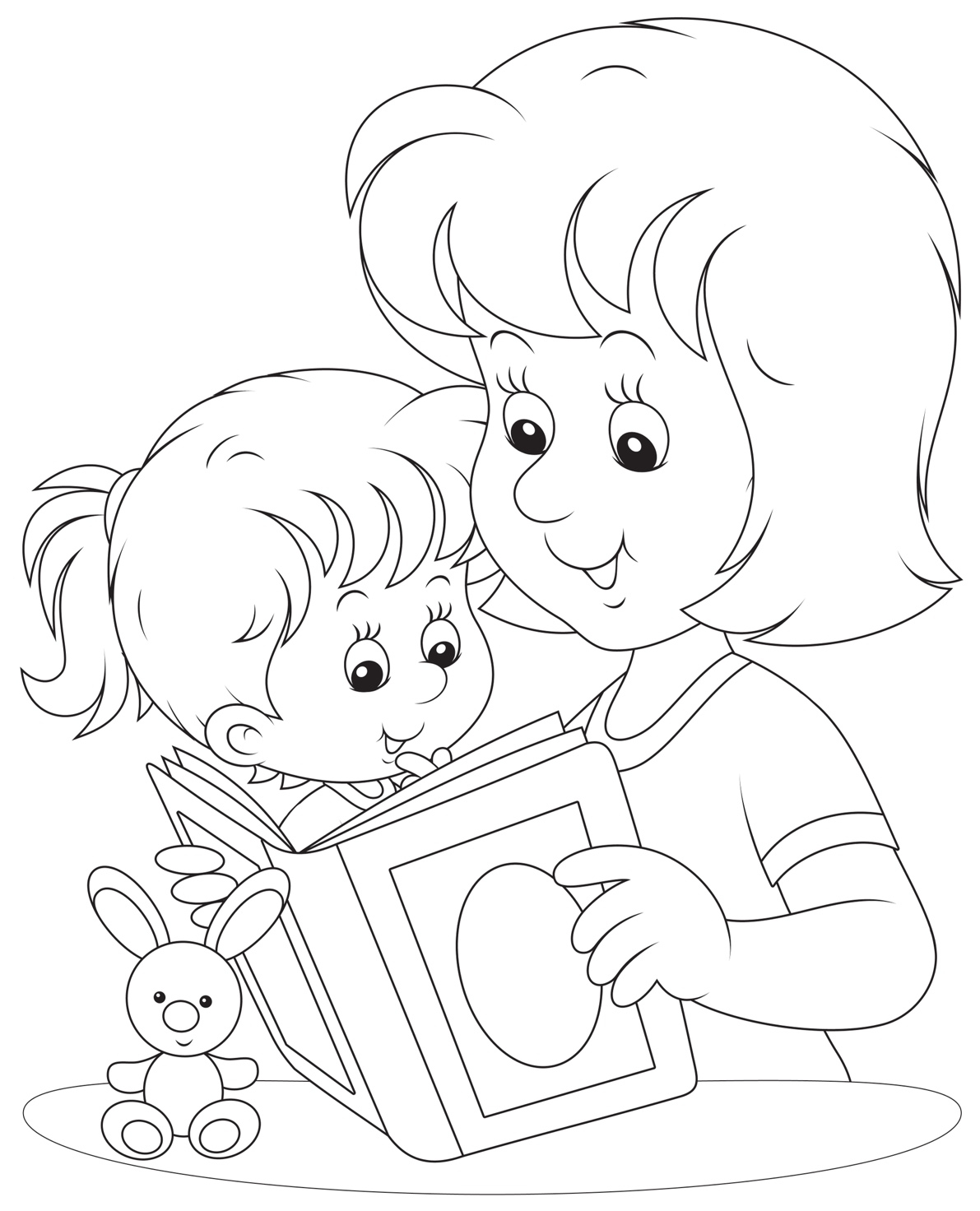 M is for Mom